Конспект интегрированного логопедического занятия по коррекции звукопроизношения по теме «Звук [Ш].»( Индивидуальная НОД логопеда для дошкольника подготовительной к школе группы )Цель: автоматизировать звук [Ш] в слогах, словах и фразах посредством аппликации.Задачи: коррекционно-развивающие:корригировать произношение;корригировать и развивать диалогическую речь через формирование ответа полным предложением;корригировать и развивать слуховое восприятие;корригировать речевое дыхание; корригировать и развивать зрительное восприятие;корригировать и развивать мелкую моторику кистей рук (формирование ручной умелости, развитие ритмичности, плавности движений); корригировать и развивать мыслительную деятельность (память, фонематический анализ слов, установление логических и причинно-следственных связей);развивать  общую моторику, умение согласовывать речь с движением;корригировать и развивать личностные качества, эмоционально волевую сферу (навык самоконтроля, усидчивости).образовательные:познакомить с буквой Ш, соотнести звук [Ш] с буквой;формировать умение образовывать существительные ед.ч. уменьшительно-ласкательной формы;формировать умение согласовывать существительные с числительными во фразе.воспитательные: воспитывать интерес к занятиям;воспитывать самостоятельность;воспитывать нравственные качества (бережное отношение к пособиям, терпение, трудолюбие);здоровьесберегающие:планировать объём материала с учётом повышенной утомляемости ребёнка;следить за правильной посадкой ребёнка;способствовать созданию благоприятного психологического климата;соблюдать режим охраны зрения;чередовать статистические и динамические задания.оборудование: Карты для артикуляционной гимнастики; пособие для развития мелкой моторики (шишки в банке), пособие для развития целенаправленного ротового выдоха (шарик из ватки); презентация занятия; интерактивная доска; заготовки для аппликации.Ход занятия:Этапы и виды работы на этапеДеятельность педагогаДеятельность ребёнкаКакие задачи решались в ходе выполнения задания1234Оргмомент.Оргмомент.Оргмомент.Оргмомент.Традиционный.Выполняет артикуляционные упражнения, направленные на активизацию артикуляционных мышц задействованных при произнесении звука [Ш].Организовать ребёнка. Настроить его на работу. Способствовать созданию благоприятного психологического климата. Основной этап.Основной этап.Основной этап.Основной этап.I. Актуализация знаний. Сообщение темы.Педагог предлагает ребёнку рассмотреть  изображение на доске, послушать звуки издаваемые животными (волк, медведь, змея), и найти, кто, где спрятался. После того, как ребёнок найдёт спрятавшееся животное, вместе с педагогом, звук издаваемый животным пропевается/проговаривается  каскадно. Волк-у-у-у-у-у-у-у, также звук э-э-э-э-э-э-э- медведь.Сегодня мы отправимся в лес в гости к сказочным героям: Медведю и Маше. Что это за звук вместе с Мишей? Педагог сообщает, что Миша предлагает ребёнку спеть, чистоговорки.Ребёнок выполняет задание. Ребёнок вспоминает, как правильно произносится звук [ш]. Характеристика звука (картинка- согласный, твердый, глухой), дорисовывает схему звука на доске.Привлечь внимание и вызвать интерес ребёнка к занятию. Актуализировать знания по теме. Используется: -зрительная гимнастика (найди изображение животного).-фонопедические упражнения, которые развивают фонематический слух, силу, высоту и тембр голоса, увеличивают объем вдыхаемого воздуха в легкие, активизируют мышцы гортани и др.    Определить уровень осведомлённости ребёнка о правильном произношении звука [ш].Произносить звук [ш] в слогах и словах на распев.II. Изучение нового материала (аппликация)Логопед сообщает, что Мишка и Маша наводят порядок в вещах. Миша большой, а Маша маленькая. Какие предметы отдадим им? Нужно отдать (приклеить) Мишке большие, а Маше- маленькие предметы: Маше мешочек, Мише мешок, Мише машина- Маше машинка,  Мише шляпа- Маше шляпка, Мише подушка, - Маше подушечка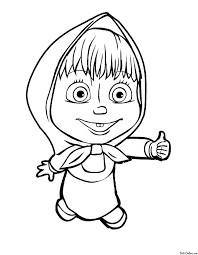 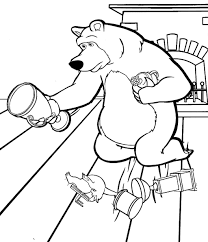 Произносить звук [ш] во фразах. •формируется умение образовывать существительные ед.ч. уменьшительно-ласкательной формы;•устанавливаются логические и причинно-следственные связи,• развивается мыслительная деятельность; общая  моторика, умение согласовывать речь с движением•вырезать и приклеить картинки для Маши и Миши - развивается мелкая моторика.Дыхательное упражнение.Педагог говорит, что Маша любит играть, и,  предлагает, ребёнку подуть на «шарик» –ШШШШ (1-2 раза). Т.к. ватный шарик слетает с руки на пол, ребенок приседает, чтобы его поднять. взмах руками в стороны – вдох носом, обнять себя, повороты небольшие- выдох ртом ШШШШ.Ребёнок выполняет.Произносить звук [ш] изолированно.Формировать правильный выдох.Физические упражнения как динамическая пауза.Знакомство с буквой «Ша»,Миша показывает тебе букву «Ша», она обозначает звук [ш]. Найди все буквы «Ша» и обведи их. Посчитай сколько букв «Ша»Ребёнок знакомится с буквой, затем отыскивает букву в предметах, изображённых на рисунке, прописывает её. Считает, сколько букв всего на картинке.Учится соотносить букву со звуком. Формировать правильное написание буквы; формировать умение согласовывать существительные с числительными во фразе при счете букв.III Закрепление изученного материалаМаша и Миша любят готовить разные вкусности, и сегодня они нашли рецепт варенья. Но Маша как всегда сделала все по своему, и сварила для Миши варенье из ШИШЕК. Посчитай, сколько шишек в банке.Ребёнок выполняет действие и считает количество шишек: одна шишка, две шишки, три шишки, четыре шишки, пять шишек.Произносить звук [ш] во фразах. формировать умение согласовывать существительные с числительными во фразе.Используется пособие для развития мелкой моторики (шишки в банке).IV Контроль знаний Логопед сообщает, что пока варилось варенье, у Маши рассыпались картинки. Найди предметы, в названии которых есть звук [ш].Ребёнок называет слова, в названии которых есть звук [ш]. Обозначает место звука в слове (в начале, в середине, в конце)Картинки виноград, матрёшка, телефон, дедушка, шахматы, шорты.Развитие мыслительных процессов в частности фонематического анализа слов.Итог занятияИтог занятияИтог занятияИтог занятияОценка деятельности ребёнка.Педагог предлагает ребёнку вспомнить: у кого в гостях были, какой звук учились правильно говорить, какие слова запомнились, с какой буквой познакомились.Педагог предлагает ребенку оценить свою работу на занятии. И дарит ребёнку аппликацию от Маши и Миши.Ребёнок называет звук, уточняет правильную артикуляцию звука, вспоминает слова. Вспоминает «имя» буквы.Обобщить тему занятия. Развивать память.Рефлексия.Домашнее заданиеПедагог предлагает ребёнку домашнее задание: раскрасить Машу и Мишу и доделать аппликацию-рисунок.Ребёнок получает домашнее задание.Развитие мелкой моторики.